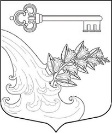 АДМИНИСТРАЦИЯ УЛЬЯНОВСКОГО ГОРОДСКОГО ПОСЕЛЕНИЯ ТОСНЕНСКОГО РАЙОНА ЛЕНИНГРАДСКОЙ ОБЛАСТИПОСТАНОВЛЕНИЕ (ПРОЕКТ)О внесении изменений в постановление администрации от 04.04.2016г. № 99«Об утверждении административного регламента «Осуществление муниципального земельного контроля за использованием земельна территории Ульяновского городского поселения» (в ред. от  05.08.2016г. №256)В целях организации и осуществления муниципального земельного контроля за использованием земель на территории Ульяновского городского поселения Тосненского района Ленинградской области, в соответствии со ст. 72 Земельного кодекса Российской Федерации, Федеральным законом от 26.12.2008 N 294-ФЗ "О защите прав юридических лиц и индивидуальных предпринимателей при осуществлении государственного контроля (надзора) и муниципального контроля", Федеральным законом от 06.10.2003 N 131-ФЗ "Об общих принципах организации местного самоуправления в Российской Федерации", Закон Ленинградской области от 1 августа 2017 г. N 60-оз "О порядке осуществления муниципального земельного контроля на территории Ленинградской области", ПОСТАНОВЛЯЮ:           1. Внести в административный регламент «Осуществление муниципального земельного контроля за использованием земель на территории Ульяновского городского поселения» района Ленинградской области от 04.04.2016 г. № 99 следующие изменения: 	1.1. В пункте 3 подпункт 3.2.2 добавить абзац «-причинение вреда музейным предметам и музейным коллекциям, включенным в состав Музейного фонда Российской Федерации, особо ценным, в том числе уникальным, документам Архивного фонда Российской Федерации, документам, имеющим особое историческое, научное, культурное значение, входящим в состав национального библиотечного фонда, по обеспечению безопасности государства»1.2. В пункте 3 добавить подпункт 3.5 «Проведение проверки без взаимодействия с юридическими лицами, индивидуальными предпринимателями  К мероприятиям по контролю, при проведении которых не требуется взаимодействие органа государственного контроля (надзора), органа муниципального контроля с юридическими лицами и индивидуальными предпринимателями (далее - мероприятия по контролю без взаимодействия с юридическими лицами, индивидуальными предпринимателями), относятся:- плановые (рейдовые) осмотры (обследования) территорий, акваторий, транспортных средств в соответствии с пунктом 3.6  настоящего регламента-административные обследования объектов земельных отношений;- исследование и измерение параметров природных объектов окружающей среды (атмосферного воздуха, вод, почвы, недр) при осуществлении государственного экологического мониторинга, социально-гигиенического мониторинга в порядке, установленном законодательством Российской Федерации;-измерение параметров функционирования сетей и объектов электроэнергетики, газоснабжения, водоснабжения и водоотведения, сетей и средств связи, включая параметры излучений радиоэлектронных средств и высокочастотных устройств гражданского назначения, в порядке, установленном законодательством Российской Федерации;- наблюдение за соблюдением обязательных требований при распространении рекламы;-наблюдение за соблюдением обязательных требований при размещении информации в сети "Интернет" и средствах массовой информации;- наблюдение за соблюдением обязательных требований посредством анализа информации о деятельности либо действиях юридического лица и индивидуального предпринимателя, обязанность по представлению которой (в том числе посредством использования федеральных государственных информационных систем) возложена на такие лица в соответствии с федеральным законом;-другие виды и формы мероприятий по контролю, установленные федеральными законами.В случае выявления при проведении мероприятий по контролю, указанных выше, нарушений обязательных требований, требований, установленных муниципальными правовыми актами, должностные лица органа государственного контроля (надзора), органа муниципального контроля принимают в пределах своей компетенции меры по пресечению таких нарушений, а также направляют в письменной форме руководителю или заместителю руководителя органа государственного контроля (надзора), органа муниципального контроля мотивированное представление с информацией о выявленных нарушениях для принятия при необходимости решения о назначении внеплановой проверки юридического лица, индивидуального предпринимателя по основаниям, указанным в пункте 3.2.2 настоящего Регламента. В случае получения в ходе проведения мероприятий по контролю без взаимодействия с юридическими лицами, индивидуальными предпринимателями сведений о готовящихся нарушениях или признаках нарушения обязательных требований, указанных в пункте 3.6 настоящего регламента, орган государственного контроля (надзора), орган муниципального контроля направляют юридическому лицу, индивидуальному предпринимателю предостережение о недопустимости нарушения обязательных требований.1.3 В пункт 3 добавить пункт 3.6 «При наличии у органа государственного контроля (надзора), органа муниципального контроля сведений о готовящихся нарушениях или о признаках нарушений обязательных требований, полученных в ходе реализации мероприятий по контролю, осуществляемых без взаимодействия с юридическими лицами, индивидуальными предпринимателями, либо содержащихся в поступивших обращениях и заявлениях (за исключением обращений и заявлений, авторство которых не подтверждено), информации от органов государственной власти, органов местного самоуправления, из средств массовой информации в случаях, если отсутствуют подтвержденные данные о том, что нарушение обязательных требований, требований, установленных муниципальными правовыми актами, причинило вред жизни, здоровью граждан, вред животным, растениям, окружающей среде, объектам культурного наследия (памятникам истории и культуры) народов Российской Федерации, безопасности государства, а также привело к возникновению чрезвычайных ситуаций природного и техногенного характера либо создало непосредственную угрозу указанных последствий, и если юридическое лицо, индивидуальный предприниматель ранее не привлекались к ответственности за нарушение соответствующих требований, орган государственного контроля (надзора), орган муниципального контроля объявляют юридическому лицу, индивидуальному предпринимателю предостережение о недопустимости нарушения обязательных требований и предлагают юридическому лицу, индивидуальному предпринимателю принять меры по обеспечению соблюдения обязательных требований, требований, установленных муниципальными правовыми актами, и уведомить об этом в установленный в таком предостережении срок орган государственного контроля (надзора), орган муниципального контроля.Предостережение о недопустимости нарушения обязательных требований должно содержать указания на соответствующие обязательные требования, требования, установленные муниципальными правовыми актами, нормативный правовой акт, их предусматривающий, а также информацию о том, какие конкретно действия (бездействие) юридического лица, индивидуального предпринимателя могут привести или приводят к нарушению этих требований.Порядок составления и направления предостережения о недопустимости нарушения обязательных требований, подачи юридическим лицом, индивидуальным предпринимателем возражений на такое предостережение и их рассмотрения, порядок уведомления об исполнении такого предостережения определяются Правительством Российской Федерации.          2. Опубликовать постановление на официальном сайте администрации Ульяновского городского поселения Тосненского района Ленинградской области www.admsablino.ru, в государственных информационных системах: «Портал государственных услуг Российской Федерации» www.gosuslugi.ru, «Портал государственных и муниципальных услуг (функций) Ленинградской области» www.gu.lenobl.ru .          3. Настоящее постановление вступает в силу с момента опубликования.          4. Контроль за исполнением данного постановления оставляю за собой.Глава администрации	                                                           К.И. Камалетдинов№